Učiteljica:Emina Dobrani DamjanovićTijek projekta (kratak opis aktivnosti): U ovom projektu povezali smo sadržaje iz raznih predmeta. Uživali smo u stripu "Staklo naš prijatelj", te smo i sami izradili eko – stripove. Naučili smo sve o recikliranju, te smo u razredu započeli s istim, a neki učenici su uključili i svoje ukućane. Reciklirali smo stare staklenke, te ih pretvorili u predivne "Malce", koji nam krase stolove i čuvaju naše olovke. Snimili smo i film iz MK pod nazivom "Hoću budućnost", te iz HJ pisali i sastavke na tu temu. Hodali, reciklirali, gledali crtane filmove na temu recikliranja, čistili okoliš škole, izrađivali plakate, učili i poučavali o zaštiti okoliša, a što je najvažnije, osim što smo jako puno naučili, odlično smo se i zabavili.U projektu je sudjelovao 15  učenika 2. razreda .  S provođenjem projekta počeli smo  01. ožujka 2016. , a završili_22. travnja 2016_.Realizirali smo sljedeće radionice: 1. Čist okoliš - čista Zemlja (čistili smo okoliš škole)2. Izrađujemo plakat: „ Mislim zeleno“3. „Mogu i znam“ reciklirati i  ponovno upotrijebiti4. Izrada eko-kutka (izrađene uratke smo povezali u cjelinu i napravili eko-kutak)5. „Stvaram“ svoju izreku o zaštiti prirodeCilj radionica bio je osvijestiti  i razumjeti važnost održavanje čistoće okoliša i oblikovati ekološku kulturu.Projekt smo valorizirali: Analizirajući svoje uratke, stvaralačkim pisanjem i filmom o recikliranju pod nazivom „Hoću budućnost“:https://www.youtube.com/watch?v=iMEgJ2LNtPM&feature=youtu.be*u prilogu izvješća šaljem do 4 fotografije maksimalne širine 500 px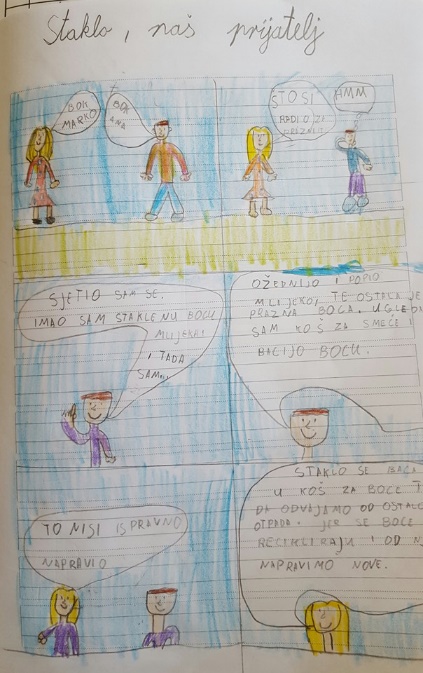 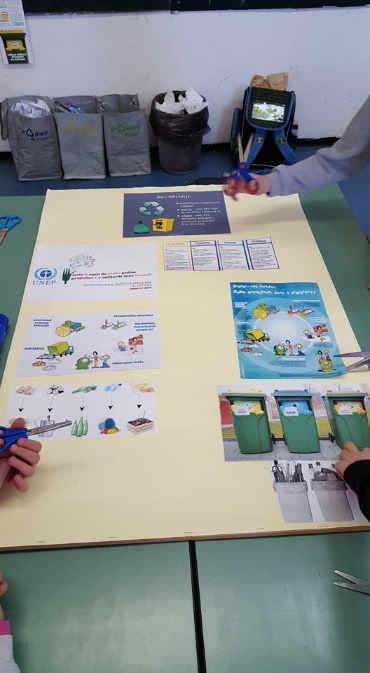 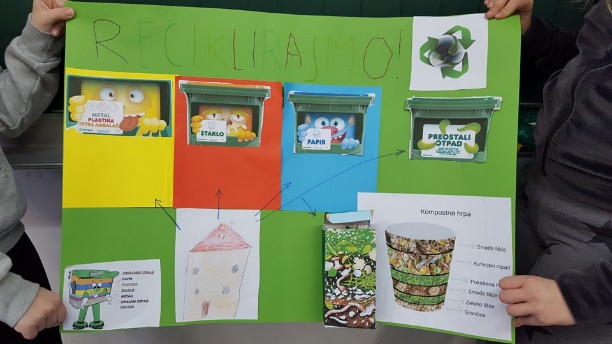 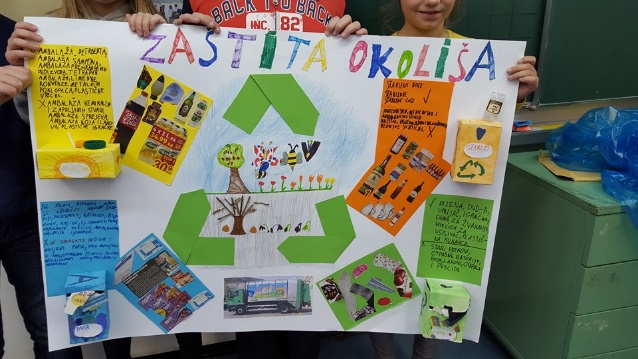 